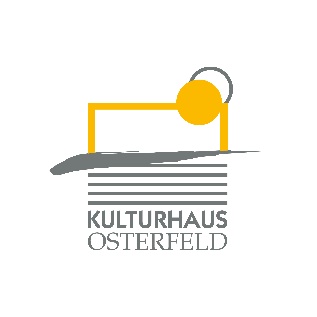 PRESSEMITTEILUNGAm Samstag, 04. April zwischen 14.00 und 19.00 Uhr und am Sonntag, 05. April zwischen 11.00 und 18.00 Uhr findet der größte Kunsthandwerkermarkt der Region unter dem NamenKIP im Oster(n)feld 2020 – Das Gelbe vom Ei im Kulturhaus Osterfeld statt.Hier können Kunst, Kunsthandwerk und Design unmittelbar erlebt werden. Die Kunstinitiative Pforzheim (kip) lädt ein zu einer Entdeckungsreise in die Welt der schönen Dinge. Beim traditionellen kip-Kunstmarkt sind 80 Ausstellerinnen und Aussteller persönlich anwesend und zeigen ausgefallene Unikate und Kleinserien in unterschiedlichen Techniken: Schmuck, Metall, Textil, Skulpturen, Glas, Holz, Malerei, Grafik, Figuren, Objekte ... Vorführungen, Mitmach-Aktionen, Musik und das PZ-Gewinnspiel für „Menschen in Not“ runden das vielfältige Angebot ab.Der Eintritt ist frei.

Veranstalter
Kulturhaus Osterfeld

In Kooperation mit
Kunstinitiative Pforzheim

Informationen gibt es im Kulturhaus Osterfeld (07231) 3182-15, dienstags bis samstags, 14.00 bis 18.00 Uhr, unter www.kulturhaus-osterfeld.de oder www.kip-kunstmarkt.de.i.A. Christine SamstagPresse und Sekretariat